ASSESS, PLAN, DO, REVIEW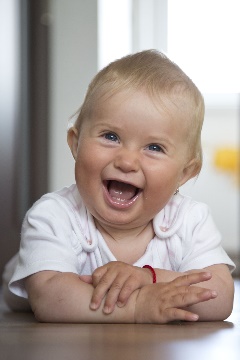 